ГОСТ Р 54097-2010
ГОСТ Р 54097-2010

Группа Т58НАЦИОНАЛЬНЫЙ СТАНДАРТ РОССИЙСКОЙ ФЕДЕРАЦИИРЕСУРСОСБЕРЕЖЕНИЕНАИЛУЧШИЕ ДОСТУПНЫЕ ТЕХНОЛОГИИМетодология идентификацииResources saving. Best available techniques. Identification methodology     
     
ОКС 13.020Дата введения 2012-01-01     
Предисловие     
     Цели и принципы стандартизации в Российской Федерации установлены Федеральным законом от 27 декабря 2002 г. N 184-ФЗ "О техническом регулировании", а правила применения национальных стандартов Российской Федерации - ГОСТ Р 1.0-2004 "Стандартизация в Российской Федерации. Основные положения"
     
     Сведения о стандарте
          1 ПОДГОТОВЛЕН Федеральным государственным унитарным предприятием "Всероссийский научно-исследовательский центр стандартизации, информации и сертификации сырья, материалов и веществ" (ФГУП "ВНИЦСМВ") совместно с Закрытым акционерным обществом "Инновационный экологический фонд" ("ИНЭКО" ЗАО)
          2 ВНЕСЕН Управлением развития, информационного обеспечения и аккредитации Федерального агентства по техническому регулированию и метрологии
          3 УТВЕРЖДЕН И ВВЕДЕН В ДЕЙСТВИЕ Приказом Федерального агентства по техническому регулированию и метрологии от 30 ноября 2010 г. N 760-ст
          4 Настоящий стандарт подготовлен с учетом основных положений Директивы Европейского парламента и Совета ЕС 2008/1/ЕС от 15 января 2008 г. "О комплексном предупреждении и контроле загрязнений"* (Directive 2008/1/ЕС of the European Parliament and of the Council of 15 January 2008 concerning integrated pollution prevention and control) и Справочника EC по наилучшим доступным технологиям "Европейская комиссия. Комплексное предупреждение и контроль загрязнений. Методологии оценки наилучших доступных технологий в аспектах их комплексного воздействия на окружающую среду и экономической целесообразности их внедрения. Июль 2006 г."* ("European Commission. Integrated Pollution Prevention and Control. Reference Document on Economics and Cross-Media Effects. July 2006")
________________
     * Доступ к международным и зарубежным документам, упомянутым здесь и далее по тексту, можно получить, перейдя по ссылке. - Примечание изготовителя базы данных.     5 ВВЕДЕН ВПЕРВЫЕ
     
     
     Информация об изменениях к настоящему стандарту публикуется в ежегодно издаваемом информационном указателе "Национальные стандарты", а текст изменений и поправок - в ежемесячно издаваемых информационных указателях "Национальные стандарты". В случае пересмотра (замены) или отмены настоящего стандарта соответствующее уведомление будет опубликовано в ежемесячно издаваемом информационном указателе "Национальные стандарты". Соответствующая информация, уведомление и тексты размещаются также в информационной системе общего пользования - на официальном сайте Федерального агентства по техническому регулированию и метрологии в сети Интернет
     
     Введение     
     В настоящее время в Российской Федерации идет процесс гармонизации законодательства с нормами международного права. Российская Федерация подписала ряд международных конвенций и соглашений, в соответствии с которыми обязана уменьшить как имеющееся, так и потенциальное негативное воздействие хозяйственной деятельности на окружающую среду, что может быть достигнуто при внедрении наилучших доступных технологий (НДТ).
     
     В процессе гармонизации российского законодательства с нормами международного права следует учитывать и методологические подходы к определению НДТ. В Российской Федерации этот термин, как правило, подразумевает создание банков данных о технологиях; в европейских странах действуют справочники ЕС по НДТ для различных отраслей промышленности, учитывающие все технологические переделы и аппаратурное оснащение процессов с учетом экологических воздействий и экономических затрат. Зарубежный подход к методологии внедрения НДТ является более прогрессивным, потому что он имеет комплексный характер и позволяет использовать методологию расчета и применения НДТ на основе экологически обоснованного и экономически оправданного выбора.
     
     В европейских странах процедура выдачи разрешений на право хозяйственной деятельности с учетом модели технологического нормирования была законодательно закреплена Директивой Европейского парламента и Совета ЕС 96/61/ЕС от 24 сентября 1996 г. "О комплексном предупреждении и контроле загрязнений" (Directive 96/61/ЕС of the European Parliament and of the Council of 24 September 1996 concerning integrated pollution prevention and control) [1], которая в настоящее время заменена кодифицированной версией - Директивой Европейского парламента и Совета ЕС 2008/1/ЕС от 15 января 2008 г. "О комплексном предупреждении и контроле загрязнений" (Directive 2008/1/ЕС of the European Parliament and of the Council of 15 January 2008 concerning integrated pollution prevention and control) [2].
     
     В целях реализации положений Статьи 16 (2) Директивы [1] Европейская комиссия организовала обмен информацией между государствами - членами ЕС и европейскими отраслями промышленности, заинтересованными во внедрении НДТ, и связанные с этим обменом мониторинг и развитие в данной области с последующей публикацией результатов этого обмена.
     
     На уровне ЕС было принято решение учредить Европейское бюро по комплексному предупреждению и контролю загрязнений (EIPPCB), под эгидой которого был организован Форум по обмену информацией в области наилучших доступных технологий, а также были сформированы специализированные отраслевые технические рабочие группы, каждая из которых занимается подготовкой и актуализацией справочников по НДТ для конкретной отрасли промышленности, указанной в Приложении I "Виды производственной деятельности, упоминаемые в Статье 1" Директивы [1].
     
     При разработке и актуализации справочников по НДТ Европейское бюро работает в тесном контакте с Институтом перспективных технологических исследований (IPTS) (Испания, г.Севилья), который является исследовательским центром ЕС, занимающимся вопросами определения НДТ.
     
     Таким образом, начиная с 1996 г., в Европейское бюро стали поступать сведения о НДТ. Эти сведения предоставлялись государствами - членами ЕС, а также европейскими промышленными объединениями и ассоциациями. На основе анализа полученной информации технические рабочие группы разработали серию справочников по НДТ для различных отраслей промышленности. Один раз в пять лет эти справочники актуализируют с учетом достижений научно-технического прогресса.
     
     Европейские справочники по НДТ (англ. BREFs, Best available techniques REFerence document - справочный документ о наилучших доступных технологиях) представляют собой документы, содержащие пошаговое описание НДТ для каждой из отраслей промышленности, перечисленных в Приложении I "Виды производственной деятельности, упоминаемые в Статье 1" директив [1], [2]. Эти справочники используются компетентными органами при выдаче хозяйствующим субъектам природоохранных разрешений на право хозяйственной деятельности, а также самими хозяйствующими субъектами при формировании своей экологической политики.
     
     Европейские справочники по НДТ не имеют статуса предписаний, в них не устанавливаются предельные значения выбросов/сбросов, лимитов образования отходов для определенного промышленного сектора.
     
     Значительный вклад в информирование всех российских заинтересованных сторон о НДТ, справочниках ЕС по НДТ и методологических подходах к определению НДТ внесли эксперты Проекта ЕС "Гармонизация экологических стандартов II, Российская Федерация" (идентификационный номер EuropeAid/123157/C/SER/RU), реализованного в Российской Федерации в 2007-2009 гг. [3].
     
     Серия справочных документов по НДТ включает "вертикальный" сектор специальных справочников ЕС, адресованных одной и более отраслям промышленности, перечисленным в приложениях 1 к директивам [1], [2], и "горизонтальный" сектор предметных справочников ЕС, имеющих сквозной характер и адресованных всем отраслям промышленности.
     
     Концепция НДТ в смысле комплексного предупреждения и контроля загрязнений окружающей среды в результате хозяйственной деятельности, предусмотренная директивами [1], [2], учитывает возможные экономические затраты и экологические выгоды, получаемые в результате реализации НДТ, а также направлена на комплексную защиту окружающей среды с учетом предотвращения новой и более серьезной экологической угрозы экосистемам, возникшей из-за ликвидации другой угрозы.
     
     Несмотря на постоянное развитие технологий, из-за чего точное определение наилучшего способа становится проблематичным, все же остается возможным в течение относительно короткого периода выбрать среди всех имеющихся технологий наилучшую, что и было сделано в европейских справочниках по НДТ. Однако для того чтобы определить наилучшую технологию в конкретных практических условиях, необходимы критерии, зависящие от субъективных решений. Например, при выборе между автомобилем, поездом и велосипедом (в качестве транспортного средства) критериями могут быть время, удобство, стоимость и, что наиболее важно для области применения настоящего стандарта, минимизация ущерба окружающей среде. Если единственным критерием является недопущение/минимизация ущерба окружающей среде, велосипед будет наилучшим выбором. Также велосипед выгоден и с точки зрения экономических затрат. Однако если запас времени на поездку ограничен, лучшим вариантом будет поезд или автомобиль. Если же учитывать комфорт при поездке, на первое место выйдет автомобиль - для тех, кто не любит путешествовать в большой компании, или поезд - для любителей почитать или поспать в дороге. Этот простой пример показывает, что для разных пользователей будут наилучшими разные технологии [4].
     
     Этот же принцип применим и для крупных промышленных предприятий, например для электростанций. С точки зрения защиты окружающей среды наилучшим решением было бы применение электроэнергии, выработанной на солнечных элементах, но это может оказаться слишком дорогим или даже невозможным вариантом, например в условиях Заполярья. Если на территории имеются большие залежи каменного угля, то наилучшим вариантом будет ТЭЦ, работающая на этом угле, хотя в этом случае может быть оказано значительное негативное воздействие на окружающую среду.
     
     В директивах [1], [2] "наилучшие" означает "наиболее эффективные в достижении высокого уровня защиты окружающей среды в целом"; "доступные" означает, что при выборе технологии необходимо учитывать затраты, а условия их внедрения должны быть экономически целесообразны, т.е. отправной точкой являются экологические характеристики. Но окончательное решение о выборе технологии принимают только с учетом ее доступности с финансовой точки зрения.
     
     Такой подход, безусловно, понятен, но все-таки не дает четких правил для определения того, что такое НДТ в конкретной ситуации. Для решения этой проблемы институт VITO (Бельгия) разработал модель для оценки НДТ. В этой модели использован ступенчатый логический подход для принятия решения по НДТ, показанный на рисунке 1 [4].
     
     Настоящий стандарт разработан с учетом требований Директивы [2] и справочника ЕС [5].
     
     Целью настоящего стандарта является установление унифицированной терминологии и подходов, гармонизированных с европейскими подходами и методологическими положениями по идентификации НДТ, что информационно и технически облегчит задачи внедрения НДТ хозяйствующими субъектами в конкретных отраслях промышленности.
     
     Рисунок 1 - Логический подход для принятия решения по НДТ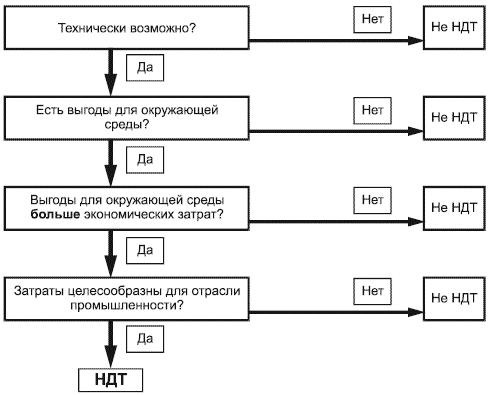      
Рисунок 1 - Логический подход для принятия решения по НДТ1 Область применения     
     Настоящий стандарт устанавливает положения и требования к методологии идентификации наилучших доступных технологий, в соответствии с которыми хозяйствующий субъект (юридическое лицо или индивидуальный предприниматель) добивается ресурсо- и энергосбережения с одновременным снижением техногенной нагрузки на окружающую среду.
     
     Настоящий стандарт распространяется на любые технологические решения, применяемые в процессах хозяйственной деятельности.
     
     Настоящий стандарт не распространяется на оборонную продукцию и ядерные объекты.
     
     Настоящий стандарт рекомендуется использовать во всех видах документации и литературы, относящихся к сфере защиты окружающей среды в процессах хозяйственной деятельности.
     
     2 Нормативные ссылки     
     В настоящем стандарте использованы нормативные ссылки на следующие стандарты:
     
     ГОСТ Р ИСО 9000-2008 Системы менеджмента качества. Основные положения и словарь
     
     ГОСТ Р ИСО 14050-2009 Менеджмент окружающей среды. Словарь
     
     Примечание - При пользовании настоящим стандартом целесообразно проверить действие ссылочных стандартов в информационной системе общего пользования - на официальном сайте Федерального агентства по техническому регулированию и метрологии в сети Интернет или по ежегодно издаваемому информационному указателю "Национальные стандарты", который опубликован по состоянию на 1 января текущего года, и по соответствующим ежемесячно издаваемым информационным указателям, опубликованным в текущем году. Если ссылочный стандарт заменен (изменен), то при пользовании настоящим стандартом следует руководствоваться заменяющим (измененным) стандартом. Если ссылочный стандарт отменен без замены, то положение, в котором дана ссылка на него, применяется в части, не затрагивающей эту ссылку.
     
     3 Термины и определения     
     В настоящем стандарте применены термины по ГОСТ Р ИСО 9000, ГОСТ Р ИСО 14050, а также следующие термины с соответствующими определениями:
          3.1 наилучшая доступная технология; НДТ: Технологический процесс, технический метод, основанный на современных достижениях науки и техники, направленный на снижение негативного воздействия хозяйственной деятельности на окружающую среду и имеющий установленный срок практического применения с учетом экономических, технических, экологических и социальных факторов.
     
     Примечания
          1 НДТ означает наиболее эффективную и передовую стадию в развитии производственной деятельности и методов эксплуатации объектов, которая обеспечивает практическую пригодность определенных технологий для предотвращения или, если это практически невозможно, обеспечения общего сокращения выбросов/сбросов и образования отходов. Учет воздействий на окружающую среду производится на основе предельно допустимых выбросов/сбросов [1].
          2 При реализации НДТ, имеющей установленный срок практического применения с учетом экономических, технических, экологических и социальных факторов, достигается наименьший уровень негативного воздействия на окружающую среду в расчете на единицу произведенной продукции (работы, услуги).
          3 "Наилучшая" означает технологию, наиболее эффективную для выпуска продукции с достижением установленного уровня защиты окружающей среды.
          4 "Доступная" означает технологию, которая разработана настолько, что она может быть применена в конкретной отрасли промышленности при условии подтверждения экономической, технической, экологической и социальной целесообразности ее внедрения. "Доступная" применительно к НДТ означает учет затрат на внедрение технологии и преимуществ ее внедрения, а также означает, что технология может быть внедрена в экономически и технически реализуемых условиях для конкретной отрасли промышленности.
          5 В отдельных случаях часть термина "доступная" может быть заменена словом "существующая", если это определено законодательством Российской Федерации.
          6 "Технология" означает как используемую технологию, так и способ, метод и прием, которым объект спроектирован, построен, эксплуатируется и выводится из эксплуатации перед его ликвидацией с утилизацией обезвреженных частей и удалением опасных составляющих.
          7 К НДТ относятся, как правило, малоотходные и безотходные технологии.
          8 Как правило, НДТ вносят в государственный реестр НДТ.
     
          3.2 определение НДТ: Установление экспертными и (или) экспериментальными способами области применения, особенностей изучаемого класса технологий на предмет выделения группы НДТ на фоне других существующих.
     
     Примечание - Выработка адекватного (по выбранным критериям) и компактного описания к какому-либо термину.
     
          3.3 оценка НДТ: Подтверждение того, что характеристики НДТ реализованы в соответствии с требованиями нормативной и технологической документации, данная технология экономически приемлема и доступна для применения.
          3.4 выбор НДТ: Выявление и установление в результате сравнения характеристик различных технологий, экономического предпочтения и доступности конкретной НДТ на фоне других, существующих в конкретной области деятельности.
          3.5 идентификация НДТ: Подтверждение того, что наименование, состав, структура, свойства технологических операций, характеристики негативного воздействия НДТ на окружающую среду, требования энергоэффективности и безопасности для окружающей среды в изучаемой области соответствуют действующим нормативным правовым и иным документам, в результате чего данная существующая доступная технология признается наилучшей.
          3.6 методология: Учение о структуре, логической организации, методах и средствах деятельности.
     
     Примечания
         1 Методический подход является результатом приложения методологии к определенной области деятельности.
          2 Разница между методом и методологией состоит в том, что метод предполагает конкретные шаги к выполнению задачи, в то время как методология предполагает глобальную стратегию внедрения.
     
          3.7 метод: Инструментальный способ, прием достижения какой-либо цели или решения конкретной задачи.
     
     Примечания
          1 Прием или система (совокупность) приемов практического или теоретического освоения (познания) действительности.
          2 Инструкция для пошагового достижения определенной цели.
          3 Комплексный подход к организации деятельности во взаимосвязи целей, исполнителей, ресурсов, оборудования и технологий.
               3.8 методика: Последовательность операций (действий), выполняемых с использованием инструмента и оборудования для осуществления метода.
     
     Примечание - Совокупность последовательности реализации операций и правил конкретной деятельности с указанием ответственных исполнителей и порядка использования ресурсов.
     
          3.9 государственный реестр НДТ: Систематизированный банк данных о НДТ, содержащий характеристики технологий и соответствующие технологические, экологические, социальные нормы и нормативы.
          3.10 справочник по наилучшим доступным технологиям; справочник по НДТ: Документ, содержащий описания, начиная с добычи сырья и заканчивая отправкой готовой продукции на рынки сбыта, комплексных производственных процессов (технологий, методов), которые признаны НДТ для рассматриваемой категории отраслевых промышленных объектов, включая соответствующие параметры и мероприятия по защите окружающей среды.
     
     Примечание - Информация, содержащаяся в отраслевом справочнике по НДТ, предназначена:
     
     - для оценки показателей допустимого технологического воздействия на окружающую среду, достижимых для хозяйствующего субъекта, с принятием на этой основе решения о целесообразности условий выдачи соответствующего комплексного природоохранного разрешения компетентным органом;
     
     - использования хозяйствующим субъектом при его намерении внедрить НДТ на конкретном объекте хозяйственной деятельности.
     
          3.11 комплексное природоохранное разрешение; КПР: Официальный документ, содержащий письменное подтверждение положительного решения компетентного органа, устанавливающий для хозяйствующего субъекта экологические требования, ограничения, предельные объемы использования природных ресурсов и загрязнения окружающей среды, общие и индивидуальные условия природопользования.
     
     Примечание - Если два хозяйствующих субъекта и более эксплуатируют разные части установки (объекта), они должны получать отдельные КПР.
     
     4 Методология и алгоритмы оценки аспектов комплексного воздействия хозяйственной деятельности на окружающую среду и экономической целесообразности их внедрения при идентификации наилучшей доступной технологии     4.1 Методология, установленная в настоящем стандарте, гармонизирована с Директивой [2] и Справочником ЕС [5].
          4.2 Идентификация НДТ включает четыре последовательно реализуемых этапа:
     
     - определение НДТ;
     
     - оценку НДТ;
     
     - выбор НДТ;
     
     - собственно идентификацию НДТ в конкретных условиях ее применения.
          4.3 Алгоритмы и основные принципы методологии идентификации НДТ в аспектах ее комплексного воздействия на окружающую среду с учетом оценки экономической целесообразности ее внедрения представлены на рисунках 2-5.
     
     Рисунок 2 - Основные принципы методологии определения НДТ с учетом оценки аспектов ее комплексного воздействия на окружающую среду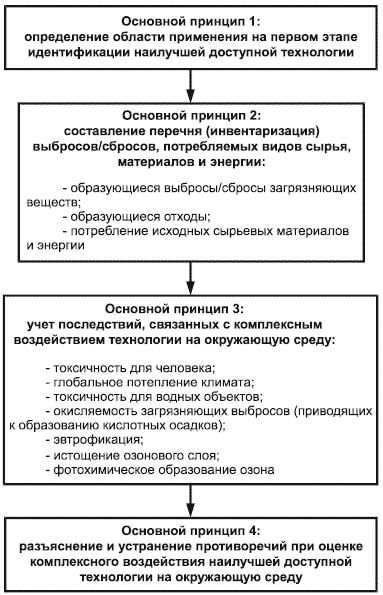      
Рисунок 2 - Основные принципы методологии определения НДТ с учетом оценки аспектов ее комплексного воздействия на окружающую среду     
Рисунок 3 - Основные принципы оценки экономической целесообразности внедрения НДТ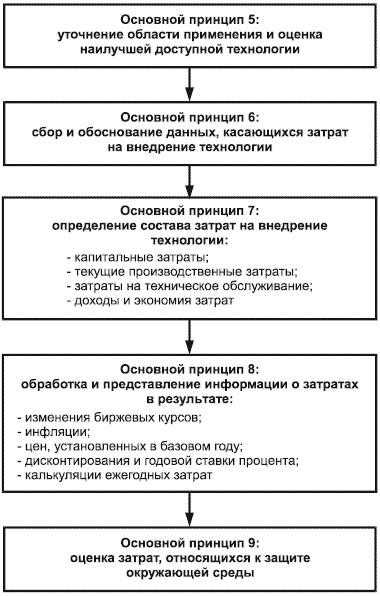      
Рисунок 3 - Основные принципы оценки экономической целесообразности внедрения НДТ
Рисунок 4 - Основные принципы выбора НДТ из альтернативных вариантов технологий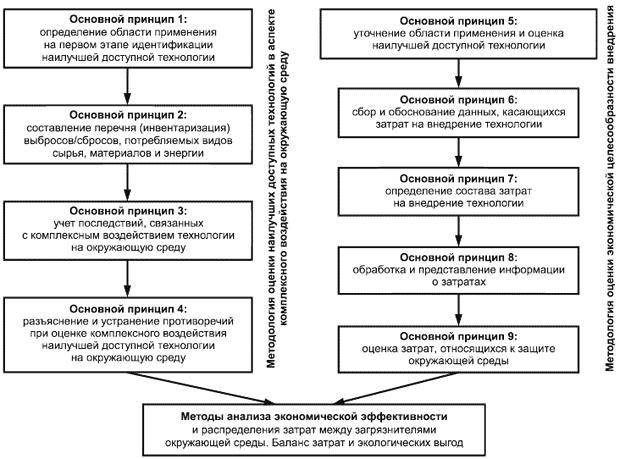             
Рисунок 4 - Основные принципы выбора НДТ из альтернативных вариантов технологий
Рисунок 5 - Обобщенный алгоритм аспектов оценки ожидаемой экономической целесообразности применения НДТ в отрасли промышленности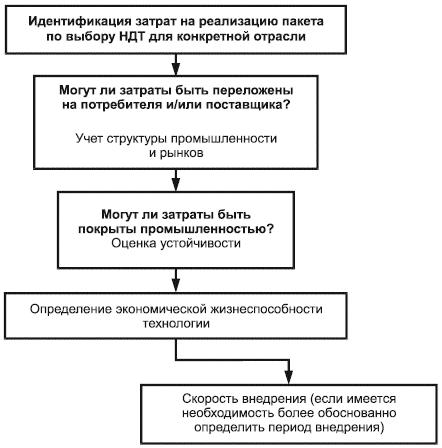        
Рисунок 5 - Обобщенный алгоритм аспектов оценки ожидаемой экономической целесообразности применения НДТ в отрасли промышленности     4.4 Логика применения методологии состоит в применении следующих алгоритмов в соответствии с этапами, установленными в 4.2:
     
     - основные принципы определения НДТ с учетом оценки аспектов ее комплексного воздействия на окружающую среду (рисунок 2);
     
     - основные принципы оценки экономической целесообразности внедрения НДТ (рисунок 3);
     
     - основные принципы выбора НДТ из альтернативных вариантов технологий (рисунок 4);
     
     - обобщенный алгоритм аспектов оценки ожидаемой экономической целесообразности применения НДТ в отрасли промышленности (рисунок 5).
          4.5 Если на любом из этапов идентификации НДТ, проводимой экспертом компетентного органа, ответы очевидны, то нет необходимости применять все представленные в 4.4 методы. При этом эксперт компетентного органа должен обосновать правомерность своего решения и дать рекомендацию на выдачу КПР в конкретной отрасли промышленности.
          4.6 Могут возникать ситуации, когда эксперт компетентного органа должен установить только один аспект для выдачи КПР. Например, если для внедряемой технологии уже известна выгода с точки зрения защиты окружающей среды, то расчет затрат на внедрение технологии может быть использован самостоятельно (без использования методологии оценки НДТ в аспектах ее комплексного воздействия на окружающую среду).
          4.7 Для того чтобы обеспечить максимальный уровень применимости методологии в практических условиях, методы целесообразно разработать по модульному принципу, чтобы они могли быть использованы независимо друг от друга.
          4.8 Методические подходы в составе общей методологии, установленные в настоящем стандарте, разработаны в качестве практического инструментария для облегчения процесса принятия решений, в котором участвуют опытные эксперты. Однако для проведения оценок требуются время, материальные и энергетические ресурсы, трудовые затраты, опыт проведения экспертизы. Нередко бывает востребован прагматичный подход при принятии решения. В связи с этим ожидается, что методология будет использована только в тех случаях, когда отсутствует ясное предпочтение какой-либо технологии или когда имеются разногласия относительно того, какая технология является наилучшей, доступной для конкретного применения.
          4.9 При идентификации НДТ, выбираемой для внедрения на конкретном объекте хозяйственной деятельности, целесообразно учитывать:
     
     - соответствие технологии новейшим отечественным и зарубежным разработкам в данной отрасли промышленности;
     
     - экономическую и практическую приемлемость данной технологии для объекта хозяйственной деятельности;
     
     - оправданность применения данной технологии с точки зрения минимизации антропогенного воздействия на окружающую среду.
          4.10 При идентификации НДТ учитывают положения, приведенные в приложении А.
     4.11 При выборе НДТ, как правило, следует:
     
     - использовать информацию, публикуемую компетентным органом и международными организациями в области НДТ;
     
     - оценивать научно-технический уровень НДТ на фоне технологического развития в отраслях промышленности в Российской Федерации и за рубежом;
     
     - учитывать наличие сравнимых технологических процессов, производственного оборудования или методов эксплуатации, которые были успешно апробированы в промышленности;
     
     - учитывать время, необходимое для внедрения НДТ;
     
     - учитывать потребление и эффективность использования первичного сырья, включая энергоносители, применяемые в технологическом процессе;
     
     - использовать малоотходные и/или безотходные процессы;
     
     - стимулировать предельное уменьшение использования токсичного сырья;
     
     - документировать характеристики общего воздействия образующихся в процессе хозяйственной деятельности выбросов/сбросов и отходов, других негативных факторов воздействия на окружающую среду в обеспечение нормативов качества окружающей среды на месте воздействия и для предотвращения трансграничного воздействия загрязнений на сопредельные территории;
     
     - вовлекать в хозяйственный оборот выбросы/сбросы и отходы, образующиеся в процессе хозяйственной деятельности;
     
     - предотвращать аварии и сводить к минимуму их последствия для окружающей среды.
          4.12 В тех случаях, когда нормы и нормативы качества окружающей среды содержат более жесткие условия, чем те, которые могут быть достигнуты с использованием НДТ, в условиях, сопровождающих выдачу КПР, необходимо сформулировать и документировать требования к дополнительным мерам, принимаемым в перспективе для обеспечения соответствия НДТ нормам и нормативам качества окружающей среды.
     4.13 Вопрос выбора НДТ является ключевым при ее идентификации в сфере методов технологического нормирования. НДТ, выбираемая для конкретного хозяйствующего субъекта, должна соответствовать следующим основным требованиям:
     
     - оправданность применения данной технологии с точки зрения защиты окружающей среды, т.е. с учетом минимизации антропогенного воздействия на окружающую среду;
     
     - соответствие внедряемой технологии новейшим отечественным и зарубежным разработкам в данной отрасли промышленности;
     
     - экономическая и социальная приемлемость данной технологии для предприятия.
          4.14 При выборе НДТ может возникнуть потребность в определении технологии, отличающейся наивысшей экологической результативностью в контексте производственного процесса. В связи с этим может возникнуть ситуация отрицательной корреляции, когда придется делать выбор между необходимостью устранения загрязняющих веществ в различных природных средах и устранением различных выбросов/сбросов в одной и той же экологической среде.
     
     Например, при использовании воды для очистки выбросов в атмосферу загрязняющее вещество переносится из воздуха в сточные воды; при этом в процессе очистки сточных вод расходуются вода и энергия. Это потребление энергии косвенным образом приводит к дополнительным выбросам в атмосферу в пределах той же самой среды (воздух). В главе 2 Справочника ЕС [5] приведена методология оценки взаимного влияния загрязняющих веществ и их комплексного воздействия на окружающую среду, что помогает устранить вероятность отрицательной корреляции и определить, какая из альтернативных технологий обеспечивает самый высокий уровень защиты окружающей среды.
     
     5 Внедрение наилучшей доступной технологии     5.1 Внедрение НДТ хозяйствующими субъектами в конкретной отрасли промышленности, как правило, ориентировано на обеспечение комплексного подхода по предотвращению и/или минимизации техногенного воздействия и базируется на сопоставлении эффективности мероприятий по защите окружающей среды с затратами, которые должен при этом нести хозяйствующий субъект для предотвращения и/или минимизации оказываемого им техногенного воздействия в обычных условиях хозяйствования, т.е. до внедрения НДТ.
          5.2 При внедрении НДТ на объекте хозяйственной деятельности необходимо учитывать затраты на все технологические переделы и потребности в необходимом аппаратурном оснащении производства с учетом затрат хозяйствующих субъектов, ожидаемой экономической целесообразности внедрения НДТ (см. рисунок 5) и воздействия на окружающую среду.
          5.3 Метод расчета затрат позволяет правильно сравнить затраты на внедрение рассматриваемых альтернативных технологий. Важным является то, что получение данных об этих затратах и их обработка должны быть прозрачными, что не позволит допустить искажений при оценке вариантов.
          5.4 После того как будут установлены реальные экологические воздействия НДТ на окружающую среду и определена стоимость внедрения технологии, необходимо найти баланс между полученными результатами.
          5.5 Должны быть рассмотрены критические факторы при определении экономической целесообразности и жизнеспособности внедряемой технологии, которые помогают структурировать процесс обсуждения экономической стороны проблемы внедрения НДТ.
          5.6 Настоящий стандарт не содержит положений относительно проверки экономической целесообразности применения НДТ в каждой конкретной ситуации.
     Приложение А (справочное). Положения Директивы 2008/1/ЕС и европейской практики, принимаемые во внимание при выборе наилучших доступных технологийПриложение А
(справочное)     А.1 В общем или в конкретных случаях при выборе для практического применения НДТ, как они определены в Статье 2 (12) Директивы [2], с учетом возможных затрат и выгод, а также принципов предосторожности и предотвращения загрязнений окружающей среды принимают во внимание следующие соображения:
          А.1.1 Использование малоотходной технологии.
          А.1.2 Использование менее опасных веществ.
          А.1.3 Вовлечение для целей утилизации в хозяйственный оборот выбросов/сбросов и отходов, образующихся в процессе хозяйственной деятельности.
          А.1.4 Наличие сравнимых технологических процессов, производственного оборудования или методов эксплуатации, которые были успешно апробированы где-либо на промышленном уровне.
          А.1.5 Воздействие на технологии научно-технического прогресса.
          А.1.6 Воздействие на окружающую среду образующихся в технологическом процессе выбросов/сбросов и отходов, другие негативные воздействия, имеющие место в процессах хозяйственной деятельности.
          А.1.7 Дата введения в эксплуатацию новых или существующих объектов.
          А.1.8 Период времени, необходимый для внедрения НДТ.
          А.1.9 Происхождение и потребление сырьевых материальных ресурсов (включая воду), используемых в технологическом процессе.
          А.1.10 Эффективность потребления энергии и возможности энергосбережения.
          А.1.11 Необходимость предотвращения или сведения к минимуму общего воздействия выбросов/сбросов, отходов и других негативных воздействий, имеющих место в процессах хозяйственной деятельности, на окружающую среду с определением опасностей, которым она подвергается.
          А.1.12 Предотвращение аварий и сведение к минимуму их последствий для окружающей среды.
          А.1.13 Информация о НДТ, публикуемая международными организациями.
     
     Примечания
          1 В рамках обмена информацией, организованного в соответствии со Статьей 16 Директивы [1], НДТ определяют в общем смысле на основе данных, поступивших из государств - членов ЕС от заинтересованных лиц. Результаты информационного обмена включены в серию справочников ЕС по НДТ.
          2 Каждый справочник ЕС по НДТ разработан технической рабочей группой (TWG). Заключения о НДТ в общем смысле в пределах справочника ЕС служат контрольной точкой для того, чтобы помочь в определении условий выдачи КПР на право хозяйственной деятельности при условии использования НДТ или для установления общих обязательных правил в соответствии со Статьей 9 (8) Директивы [2].
          3 Статья 9 (4) Директивы [2] требует, чтобы условия выдачи КПР были основаны на НДТ с учетом технических особенностей рассматриваемой установки, ее географического местоположения и местных экологических условий. В декларативной части Директивы [2] отмечено, что государство - член ЕС самостоятельно определяет, как могут быть учтены эти местные условия. Если имеется необходимость в определении того, какая из альтернативных технологий обеспечивает самый высокий уровень защиты окружающей среды в местных условиях, может быть использован опыт, накопленный применительно к различным условиям защиты окружающей среды.
     
          А.2 В европейской практике применяют термин "наилучшая имеющаяся технология".
          А.2.1 Термин "наилучшая имеющаяся технология" означает последние достижения в разработке процессов, установок или эксплуатационных методов, доказавших практическую пригодность в качестве конкретной меры для ограничения выбросов/сбросов и отходов. При определении того, представляют ли собой процессы, установки или эксплуатационные методы наилучшую имеющуюся технологию в целом или в каждом отдельном случае, особо учитывают:
          а) сопоставимые процессы, установки или эксплуатационные методы, успешно опробованные в последнее время;
          б) технический прогресс и изменения в научных знаниях и понимании проблем;
          в) возможность применения такой технологии с экономической точки зрения;
          г) временные рамки для установки оборудования как на проектируемых, так и на действующих предприятиях;
          д) характер и объем соответствующих сбросов и стоков;
          е) малоотходность или безотходность технологии.
          А.2.2 Представления о наилучшей имеющейся технологии для конкретного производства будут со временем претерпевать изменения под воздействием технического прогресса, экономических и социальных факторов, а также в свете изменений в научных знаниях и понимании проблем.
     
     Приложение Б (справочное). Перечень справочников ЕС по наилучшим доступным технологиямПриложение Б
(справочное)     
     Ниже приведены полные наименования справочников ЕС по наилучшим доступным технологиям, с полным текстом которых можно ознакомиться на сайте Европейского бюро по комплексному предупреждению и контролю загрязнений [6].
          1 Европейская комиссия. Комплексное предупреждение и контроль загрязнений. Справочное руководство по наилучшим доступным технологиям. Сжигание отходов.
          2 Европейская комиссия. Комплексное предупреждение и контроль загрязнений. Справочное руководство по наилучшим доступным технологиям. Обработка отходов.
          3 Европейская комиссия. Комплексное предупреждение и контроль загрязнений. Справочное руководство по наилучшим доступным технологиям. Управление отходами и пустыми породами горнодобывающей промышленности.
          4 Европейская комиссия. Комплексное предупреждение и контроль загрязнений. Справочное руководство по наилучшим доступным технологиям. Обработка шкур и дубление кож.
          5 Европейская комиссия. Комплексное предупреждение и контроль загрязнений. Справочное руководство по наилучшим доступным технологиям. Стекольная промышленность.
          6 Европейская комиссия. Комплексное предупреждение и контроль загрязнений. Справочное руководство по наилучшим доступным технологиям. Целлюлозно-бумажная промышленность.
          7 Европейская комиссия. Комплексное предупреждение и контроль загрязнений. Справочное руководство по наилучшим доступным технологиям. Производство чугуна и стали.
          8 Европейская комиссия. Комплексное предупреждение и контроль загрязнений. Справочное руководство по наилучшим доступным технологиям. Производство цемента, извести и оксида магния.
          9 Европейская комиссия. Комплексное предупреждение и контроль загрязнений. Справочное руководство по наилучшим доступным технологиям. Промышленные системы охлаждения.
          10 Европейская комиссия. Комплексное предупреждение и контроль загрязнений. Справочное руководство по наилучшим доступным технологиям. Хлорно-щелочная промышленность.
          11 Европейская комиссия. Комплексное предупреждение и контроль загрязнений. Справочное руководство по наилучшим доступным технологиям. Обработка черных металлов.
         12 Европейская комиссия. Комплексное предупреждение и контроль загрязнений. Справочное руководство по наилучшим доступным технологиям. Производство цветных металлов.
          13 Европейская комиссия. Комплексное предупреждение и контроль загрязнений. Справочное руководство по наилучшим доступным технологиям. Текстильное производство.
          14 Европейская комиссия. Комплексное предупреждение и контроль загрязнений. Справочное руководство по наилучшим доступным технологиям. Нефте- и газоперерабатывающие заводы.
          15 Европейская комиссия. Комплексное предупреждение и контроль загрязнений. Справочное руководство по наилучшим доступным технологиям. Крупнотоннажное производство органических химикатов.
          16 Европейская комиссия. Комплексное предупреждение и контроль загрязнений. Справочное руководство по наилучшим доступным технологиям. Пищевая и молочная промышленность.
          17 Европейская комиссия. Комплексное предупреждение и контроль загрязнений. Справочное руководство по наилучшим доступным технологиям. Литейная промышленность.
          18 Европейская комиссия. Комплексное предупреждение и контроль загрязнений. Справочное руководство по наилучшим доступным технологиям. Птицеводство и свиноводство.
          19 Европейская комиссия. Комплексное предупреждение и контроль загрязнений. Справочное руководство по наилучшим доступным технологиям. Бойни и объекты переработки побочной продукции животного происхождения.
          20 Европейская комиссия. Комплексное предупреждение и контроль загрязнений. Справочное руководство по наилучшим доступным технологиям. Обработка поверхностей металлов и пластмасс.
          21 Европейская комиссия. Комплексное предупреждение и контроль загрязнений. Справочное руководство по наилучшим доступным технологиям. Крупнотоннажное производство неорганических химикатов (аммиака, кислот и удобрений).
          22 Европейская комиссия. Комплексное предупреждение и контроль загрязнений. Справочное руководство по наилучшим доступным технологиям. Производство полимеров.
          23 Европейская комиссия. Комплексное предупреждение и контроль загрязнений. Справочное руководство по наилучшим доступным технологиям. Производство продукции тонкого органического синтеза.
          24 Европейская комиссия. Комплексное предупреждение и контроль загрязнений. Справочное руководство по наилучшим доступным технологиям. Производство специальных неорганических химикатов.
          25 Европейская комиссия. Комплексное предупреждение и контроль загрязнений. Справочное руководство по наилучшим доступным технологиям. Промышленная обработка органическими растворителями поверхностей материалов.
          26 Европейская комиссия. Комплексное предупреждение и контроль загрязнений. Справочное руководство по наилучшим доступным технологиям. Крупнотоннажное производство твердых и других неорганических химикатов.
          27 Европейская комиссия. Комплексное предупреждение и контроль загрязнений. Справочное руководство по наилучшим доступным технологиям. Производство керамических изделий.
        28 Европейская комиссия. Комплексное предупреждение и контроль загрязнений. Справочное руководство по наилучшим доступным технологиям. Сжигание топлива на крупных промышленных предприятиях в энергетических целях.
         29 Европейская комиссия. Комплексное предупреждение и контроль загрязнений. Справочное руководство по наилучшим доступным технологиям. Эффективное использование энергии.
          30 Европейская комиссия. Комплексное предупреждение и контроль загрязнений. Справочное руководство по наилучшим доступным технологиям. Основные принципы мониторинга (производственного контроля).
          31 Европейская комиссия. Комплексное предупреждение и контроль загрязнений. Справочное руководство по наилучшим доступным технологиям. Обработка сточных вод и отходящих газов, системы менеджмента в химической промышленности.
          32 Европейская комиссия. Комплексное предупреждение и контроль загрязнений. Справочное руководство по наилучшим доступным технологиям. Сокращение выбросов/сбросов при хранении и транспортировании сыпучих и опасных веществ и материалов.
          33 Европейская комиссия. Комплексное предупреждение и контроль загрязнений. Справочное руководство по наилучшим доступным технологиям. Методологии оценки наилучших доступных технологий в аспектах их комплексного воздействия на окружающую среду и экономической целесообразности их внедрения.
     
     Библиография     
     
     
Электронный текст документа
подготовлен ЗАО "Кодекс" и сверен по:
официальное издание
М.: Стандартинформ, 2011[1]Директива Европейского парламента и Совета ЕС 96/61/ЕС от 24 сентября 1996 г. "О комплексном предупреждении и контроле загрязнений" (Council Directive 96/61/ЕС of 24 September 1996 concerning integrated pollution prevention and control)[2]Директива Европейского парламента и Совета ЕС 2008/1/ЕС от 15 января 2008 г. "О комплексном предупреждении и контроле загрязнений" (Directive 2008/1/ЕС of the European Parliament and of the Council of 15 January 2008 concerning integrated pollution prevention and control)[3]Отчеты Проекта EC "Гармонизация экологических стандартов II, Российская Федерация" (идентификационный номер EuropeAid/123157/C/SER/RU)[4]Янсен Й. (директор Института прикладной природоохранной экономики, Гаага, Нидерланды). Экономические аспекты (частичной) имплементации директивы ККПЗ в Российской Федерации//Экономические аспекты экологической политики в России: Избранные материалы семинаров Проекта Тасис "Гармонизация нормативных баз в области охраны окружающей среды, Россия". М., 2004[5]Справочник ЕС по наилучшим доступным технологиям "Европейская комиссия. Комплексное предупреждение и контроль загрязнений. Методологии оценки наилучших доступных технологий в аспектах их комплексного воздействия на окружающую среду и экономической целесообразности их внедрения. Июль 2006 г." ("European Commission. Integrated Pollution Prevention and Control. Reference Document on Economics and Cross-Media Effects. July 2006")[6]Сайт Европейского бюро по комплексному предупреждению и контролю загрязнений (EIPPCB): http://eippcb.jrc.es